Муниципальное  бюджетное дошкольное образовательное учреждение детский сад «Звездочка»Рекомендации  для воспитателей о развивающей предметно-пространственной среде группы, направленной на  патриотическое воспитание детей дошкольного возраста.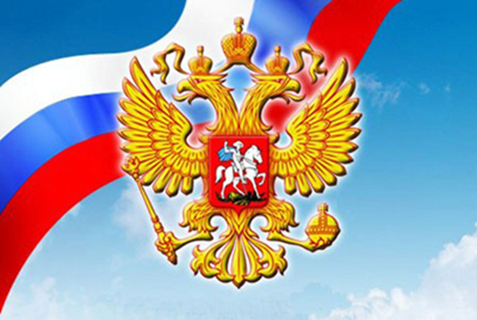 Старший воспитатель: Яр Е.П.2023 Воспитание у дошкольников чувства патриотизма – задача сложная и длительная. Любовь к семье, близким, детскому саду, стране имеет большое значение в развитии полноценного будущего гражданина. В какой бы стране не рос ребенок, все свои чувства он связывает с теми местами, где родился и вырос: с детским садиком, куда пошел еще совсем малышом, со школой, где освоил азы знаний, со своим двором и улицей. Для воспитания чувства любви к Родине, к своему родному городу воспитатели вместе с родителями могут оформить патриотические уголки в детском саду своими руками.ЗАДАЧИ ВОСПИТАТЕЛЯ В РАЗВИТИИ ПАТРИОТИЗМАПатриотические уголки в детском саду помогают зародить и развивать это чувство. Основные направления работы воспитателя по патриотическому воспитанию: воспитать толерантное отношение к другим народам и людям различных национальностей; сформировать духовно-нравственное отношение ребенка к семье, стране, природе родного края; воспитать у дошкольника чувство собственного достоинства. Развитие у дошкольников чувств патриотизма, гражданственности может быть успешным только в том случае, если воспитатель детсада будет хорошо знать историю своего города, страны и сможет донести эти знания до ребенка.ЦЕЛИ СОЗДАНИЯ ПАТРИОТИЧЕСКОГО УГОЛКАВ современных условиях, когда происходят постоянные изменения в обществе, воспитание патриотических чувств – наиболее актуальное направление работы дошкольного заведения с воспитанниками. Для полноценной реализации системы воспитания патриотизма у дошкольников в ДОО, развития их активности и познавательного интереса в этом направлении необходимо создать предметно-развивающую среду. Оформление патриотических уголков в детском саду, направленное на ознакомление детей с историей родного города, с государственными символами страны, с русскими народными промыслами, поможет педагогам в развитии у детей любви к Родине, к ее традициям и достижениям. Благодаря материалам, представленным к уголке, у детей развивается интерес и уважение к семье, труду людей, трудовым и гражданским подвигам известных людей города и страны.ПРИНЦИПЫ ОРГАНИЗАЦИИ ПАТРИОТИЧЕСКОГО УГОЛКА.Принцип информативности (наличие и многообразие дидактического и информационного материала).Принцип стабильности и динамичности (создание уголка на длительный срок, с регулярно вносимыми изменениями, в зависимости от возрастных особенностей детей, периода обучения).Принцип открытости (возможность добавлять необходимые элементы, а так же убирать ненужные).Принцип вариативности (совмещение нескольких блоков по патриотическому воспитанию в одной зоне).Принцип интеграции (возможность использования материала во время образовательной деятельности в других областях).  ОБРАЗОВАТЕЛЬНЫЕ МАТЕРИАЛЫ ПАТРИОТИЧЕСКОГО УГОЛКАСоциально-нравственное воспитание (семья, семейные традиции и праздники, ближайшее окружение, генеалогическое древо, взаимодействие со сверстниками, родной дом, детский сад).Ознакомление с малой Родиной (родной город (село) и его улицы, природа, транспорт, архитектура, достопримечательности родного города, символика и гимн, люди города, стихи и рассказы о городе (селе).Приобщение к народной культуре (русские игрушки, предметы старины, изделия декоративно-прикладное искусства, русская - народная изба, национальные костюмы, народные праздники, древняя Русь, фольклор).Ознакомление с Родным краем (символика, животный и растительный мир, достопримечательности, исторические особенности).Ознакомление с Родной страной: символика, гимн, карта страны, животный и растительный мир, национальные праздники и обычаи, достопримечательности, Великая отечественная война. Наша планета Земля (модель земного шара, национальности) ГЛАВНЫЕ АТРИБУТЫ.Основные атрибуты, которые должны содержать патриотические уголки в детском саду:Фото или портрет президента России – размещается либо по центру уголка, либо слева.Гимн – символ нашей страны, представляет собой музыкально-поэтическое произведение. Обычно представляется в виде текстового варианта и вывешивается на стенде, также должна быть музыкальная версия для прослушивания.Герб – является государственным символом, представляет собой щит четырехугольной формы, на нем изображен коронованный двуглавый орел, держащий в лапах державу и скипетр. На груди орла – изображение Георгия Победоносца, убивающего змея.Флаг России – полотно ткани, которое имеет прямоугольную форму и состоит из трех полос различных цветов: белой – означает чистоту и мир; синий – символ постоянства и веры; красный – энергия, сила и кровь, которая была пролита в борьбе за Родину. В уголке флаг может быть представлен в виде полотна большого размера, закрепленного на стене, или как флаг маленького размера, стоящий на подставке. Правильно оформленные патриотические уголки в детском саду позволят привлечь внимание детей к изучению своей страны, дадут возможность подобрать материал, основываясь на интересах детей, наладить совместную работу педагогов с детьми и их родителямиМатериалы, размещенные в уголке, должны освещать основные направления по патриотическому воспитанию и могут включать в себя направления: «Моя семья», «Мой родной край», «Народные обряды и промыслы», «Москва – столица России», «Кто такие защитники Отечества?».КРИТЕРИИ ОЦЕНКИ ПАТРИОТИЧЕСКИХ УГОЛКОВ1. Логика размещения материала2. Эстетичность оформления3. Наполняемость учебным и демонстрационным материалом (пособия, иллюстрации, игры, коллекции картинок или открыток)4. Соответствие материала возрасту детей5. Творческий подход педагога в оформлении уголка МЛАДШИЙ ДОШКОЛЬНЫЙ ВОЗРАСТОсновная цель работы в младшем дошкольном возрасте - ознакомление с ближайшим окружением.В уголке размещен материал по социально-нравственному воспитанию:взрослые люди – родовые характеристики, профессии, действия, внешний вид - иллюстрации, тематические папки, дидактические игры;семья- подбор иллюстраций, тематических папок, изображающих семью, членов семьи в отдельности показывающих взаимоотношения членов семьи- заботливое отношение, совместные действия;дом, в котором ты живешь, - фотографии, иллюстрации разных архитектурных строений, различающихся по размеру, внешнему виду, материалу, назначению;ребенок и сверстники – подбор иллюстраций, тематические папки о детях, игры детей, дети в разных ситуациях, дети трудятся, занимаются и т.д.;эмоциональные состояния - тематические папки, иллюстрации, иллюстрации, показывающие различные эмоциональные состояния взрослых и детей;поведение детей – тематические папки, иллюстрации, дидактические игры, книги, рассказывающие о правилах поведения детей в общественных местах, иллюстрации по типу» Хорошо– плохо » так можно делать, а так нельзя», этикет.2. Материал для знакомства детей с «малой родиной» ( детским садом, близлежащими улицами, родным селом) –фотоматериалы, иллюстрации, подбор открыток, альбомов, тематических папок, различные макеты- группы, детского сада, улицы или микрорайона, на котором расположен детский сад.3. Материал по приобщению детей к истокам русской народной культуры – предметы старины, русские игрушки( различные куклы-закрутки из соломы, ткани разных видов, ниток, кожи и т.д.; куклы из деревянных чурбаков, обереги), предметы народного декоративно – прикладного искусства ( матрешки, дымковские игрушки, городецкая роспись, гжель, хохлома, вышивка. Работа по дереву и пр.) , куклы в национальных костюмах.4. Художественная литература по фольклору (песни, потешки, сказки и т.д.)СРЕДНИЙ ДОШКОЛЬНЫЙ ВОЗРАСТРабота ведется по направлениям: моя семья, мой детский сад, мой город и его достопримечательности, знаменитые земляки, приобщение к истокам русской культуры.1. В уголке пополняется материал по социально-нравственному воспитанию: семейные праздники и традиции, художественная литература нравственной тематики2. Материал для знакомства детей с «малой родиной» - детским садом, близлежащими улицами, родным селом, его знаменитыми жителями, достопримечательностями, его транспортом, архитектурой, профессиями, характерными для жителей села.  Сравнение понятий «город - село». Это могут быть фотоматериалы, иллюстрации, альбомы, подбор открыток, тематических папок, различные макеты- группы, детского сада или микрорайона, в котором расположен детский сад. Могут быть представлены материалы об истории возникновения города. Животный и растительный мир,3. Материал по приобщению детей к истокам русской народной культуры – предметы старины, русские игрушки, предметы народного декоративно- прикладного искусства , различные макеты ( крестьянские избы, комнаты- горницы, крестьянского подворья), куклы в национальных костюмах, дидактические игры по теме.4. Художественная литература по фольклору – сказки, песенки, пословицы, поговорки и т.д.5. Элементы государственной символики – флаг, герб.6. Элементы областной символики – флаг, герб.7. Элементы муниципальной символики - флаг, герб промышленных предприятий.8. Материал для ознакомления с защитниками Отечества- подбор иллюстраций, тематические папки.СТАРШИЙ ДОШКОЛЬНЫЙ ВОЗРАСТОсновные направления работы - краеведение, ознакомление с родной страной, государственной символикой, историческим прошлым России, организации жизни детей по народному календарюМоя семья – семейные фотоальбомы, самодельные книги на тему «Герб моей семьи», «Генеалогическое дерево».Родное село – иллюстрации, фотоматериалы, тематические папки на темы: «История возникновения города»,  «Наука, образование и культура», «Знаменитые земляки», « В годы Великой Отечественной войны», «Наше духовное наследие», «Достопримечательности», «Архитектура», «Спорт», подбор стихов о городе, карта города, символика города (флаг, герб).Мой край – символика области, карта области, материал, знакомящий детей со славой и достижениями области (города области, чем знамениты, промышленность и сельское хозяйство).Родная страна – карта России., природные зоны нашей страны, народы населяющие страну, промышленность и сельское хозяйство), символика (герб, флаг, гимн, портрет президентаЗащитники Отечества – иллюстрации, тематические папки на тему «Наши предки – славяне». «Богатыри земли русской». «Великая Отечественная война», « Война 1812 года», «Российская армия». Фотоматериал «Памятники воинской славы». Художественная литература и дидактические игры по теме: макеты (древняя крепость, военная техника и т.п.)Приобщение к истокам русской народной культуры – иллюстрации и тематические папки по темам «Как жили люди на Руси», «Предметы старины», « Из истории русского народного костюма», «Народные праздники и гулянья, «Народный календарь», предметы старины, русские игрушки, предметы народного декоративно – прикладного искусства, куклы в национальных костюмах, дидактические игры по теме.Духовно – нравственное воспитание – материал, дающий детям первоначальное представление о православии.Художественная литература по фольклору(сказки, былины, предания).Великие соотечественники – портреты, художественная литература,  рассказывающая о великих соотечественниках, прославлявших Россию.Наша планета земля – глобус, детская карта мира. Художественная литература, иллюстрации, тематические папки, рассказывающие о жизни людей в других странах мира, их обычаях, традициях , профессиях, характерных для той или иной страныОСОБЕННОСТИ РАБОТЫ С ДЕТЬМИ В УГОЛКЕВоспитатели, планируя работу по патриотическому воспитанию, могут делить материал по блокам: «Моя семья», «Мое село», «Моя родина - Россия». Каждая тема изучается с использованием бесед, дидактических игр, экскурсий, игр-бесед, игр-инсценировок. Работа в уголке ведется от наиболее близкого и понятного для детей (семья, детсад) к более сложному (страна, город). После ознакомления с материалами в уголке с детьми проводятся спортивные праздники, посвященные защитникам Отечества, изучаются русские потешки, поговорки, пословицы, воспитывается у детей потребность в народной музыке, сказке. Основная цель таких занятий – развить у детей понимание красоты языка, русской природы, чувство гордости за свою Родину. Только постоянная и планомерная совместная работа работников ДОУ и родителей позволит развить у дошкольников чувство патриотизма, гражданского сознания, толерантного отношения к людям других наций и народов. Правильное оформление патриотических уголков в детском саду этому только поможет.В уголке изодеятельности представлены образцы декоративно – прикладного творчества;В уголке игровой деятельности присутствуют тематические наборы для сюжетно - ролевых игр: «Парикмахерская», «Больница», «Магазин». Эти игры способствуют обогащению представлений детей о профессиях горожан.В уголке физического развития имеются атрибуты к русским народным подвижным играм.     В книжном уголке помещены русские народные сказки, былины, малые фольклорные формы (потешки, колыбельные и пр., оформляются тематические выставки литературы.